Школьный вестникУчительница первая моя… Памяти Черемисиной Валентины Александровны. Недаром говорят, что школа – второй дом, а учитель –вторая мама. Как писатель живет в своих произведениях,как художник – в картинах, так и учитель – в мыслях, поступках и делах своих учениковНелегкое дело – учить детей. И огромная ответственность лежит, прежде всего, на плечах первого учителя - человека, оставляющего самый глубокий след в душах и судьбах своих учеников.   Любой из нас  помнит свой первый звонок, первый урок, первый ответ, первые школьные праздники, свой первый выпускной бал… И все это связано с прекрасным именем Первого учителя.Я благодарна судьбе, что в качестве   первого учителя она преподнесла мне прекрасного человека, Педагога с большой буквы – Черемисину Валентину Александровну. Много лет проработала Валентина Александровна в нашей школе учителем начальных классов. В феврале 2018 года Валентины Александровны не стало, но в наших сердцах навсегда останется память о самом первом, о самом любимом учителе -  чутком, отзывчивом, одновременно строгом и справедливом, который заботился о нас, как о собственных детях.                                                                                                                                                  Н.И.Вербицкая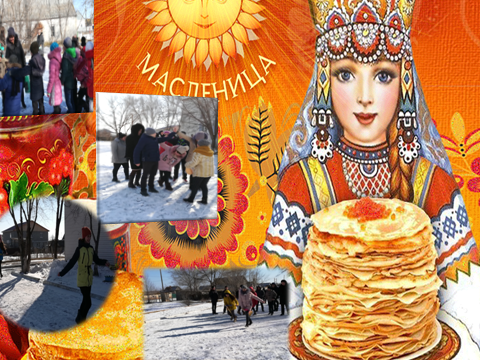 Проходят века, меняется жизнь, забываются обряды, но Широкая Масленица продолжает жить. Очередным подтверждением этому стал традиционный массовый праздник, прошедший в пятницу, 16 февраля, на школьной площадке в рамках предметной недели искусства «Время творить!». В этот день погода радовала как никогда – было морозно, но  солнечно. В душе каждого, кто пришел на Масленицу, было также радостно и тепло!Празднику предшествовала 2-х недельная подготовка. Мы писали сценарий, разрабатывался маршрут «Масленичного квеста», готовили реквизит.  Во время предметной недели учащиеся узнавали о традициях Масленицы. На уроках изобразительного искусства рисовали стилизованное солнце, веселого Петрушку, блинный натюрморт и сюжетные картины на тему масленичных забав. На уроках музыки разучивались заклички и масленичные песни. В школе прошел конкурс рисунков и поделок, а ребята из кружка «Юный художник»  (филиал ДДТ Светлоярского района) участвовали и в областном конкурсе рисунков.Завершал неделю искусств  полюбившийся всеми, и ставший традиционным, «Масленичный квест». На площадке звучали задорные  народные песни. Замечательные ведущие-скоморохи (их роли сыграли Скворцова Татьяна и Мамоян Лиана) зазывали на праздник, рассказывали, как пройдет мероприятие. Капитаны  команд получили маршрутные листы. И началось веселье! (продолжение на стр.3)Для участников  были разработаны 9 этапов: станция «Загадочная», «Наиточнейшая», «Масленичная», «Кто быстрее на метле», «Блинный курьер», «Пойми меня», «На 3-х ногах», «Перевертыш», «Игровая» (цепи) и «Хороводная». Конкурс «Пойми меня» или «Крокодил»- стал одним из самых забавных, так как ребятам приходилось прибегать к языку жестов и мимики. Иногда получалось очень смешно!Ну, а самым зрелищным и динамичным оказался конкурс «На трех ногах» — паре связывали ноги одной лентой. Не обошлось и без весёлых  падений.Традиционные русские забавы   очень понравилась участникам. Особенно запомнилась игра «Цепи»А участникам эстафеты «Здравствуй, Масленица!» пришлось «оседлать» метлу!Конкурсы были не только на скорость и ловкость, но и смекалку. Знания, полученные в течение недели, пригодились на викторинах «Перевертыш» и «Загадочная». Ребятам были предложены ребусы, шарады, кроссворды, загадки.На каждой «станции» - этапе ребята получали по «кусочку» блина - пазла, на котором была напечатана  часть подсказки. Собрав все части, ребята прочли, что является кладом. «Клад-это чаепитие с вкусными блинами и конфетами».Перед чаепитием водили хороводы, пели и танцевали. Ну, а кульминацией  праздника стало, конечно же, чаепитие с блинами!                      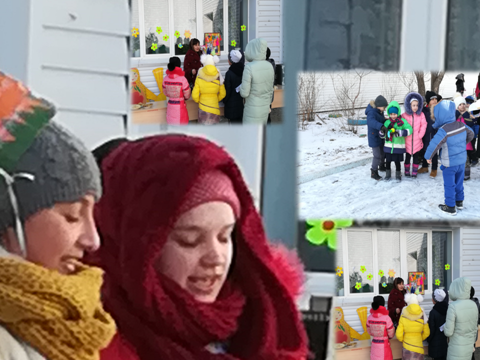 Э.М.Гизатулина, учитель музыки и  ИЗО. Фото автора.В столовой всегда много и детей, и взрослых, ведь всем нужно успеть поесть в течение 15—20 минут. Поэтому здесь особенно важно соблюдение вполне определённых правил: 
• не торопитесь в столовую, отправляйтесь туда вместе со своим классом в отведённое для вас время; 
• не бегите и не спешите занять место за столом первыми, не расталкивайте других учеников; 
• соблюдайте очередь; 
• передвигаясь по столовой, смотрите под ноги, чтобы не поскользнуться и не упасть; 
• перед тем как сесть за стол, не забудьте тщательно вымыть руки; 
• будьте осторожны, пользуясь вилкой, чтобы не поранить себя или окружающих; 
• старайтесь не пролить на себя или соседей горячий суп или чай; 
• сидите за столом прямо, не кладите ногу на ногу, не толкайте соседей и не кладите локти на стол; 
• во время еды соблюдайте тишину: не разговаривайте громко, не чавкайте, не дуйте на горячие блюда, не стучите вилками и ложками о тарелки и чашки; 
• правильно пользуйтесь столовыми приборами: не забывайте, какие блюда едят ложкой, а какие — вилкой; 
• если вы испачкались, воспользуйтесь салфеткой или носовым платком; 
• соблюдайте чистоту: уронив что-нибудь на пол, поднимите и выбросите в мусорное ведро; 
• не отзывайтесь плохо о тех блюдах, которые школьные повара приготовили для вас; не показывайте виду, если вам что-то кажется невкусным; 
• не забудьте после еды убрать за собой посуду; 
• будьте вежливыми: пожелайте приятного аппетита вашим одноклассникам, поблагодарите работников столовойХлеба к обеду – в меру бери! Хлеб – драгоценность,Его  - БЕРЕГИ!                                   Даниил Овчинников, ученик 7 класса. Фото автора. 
      На пути к ЕГЭ, ОГЭ, ВПР  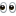   Ура! Скоро весенние каникулы. А потом – коротенькая четвёртая четверть и летние КАНИКУЛЫ! А вот учащиеся  выпускных классов очень усердно готовятся к выпускным экзаменам. Ведь от их нынешней подготовки зависит количество баллов, которые они получат в итоге. Опираясь на полученное количество баллов, знания и желания, ребята выбирают для себя учебное заведение и профессию.Я, как корреспондент «Школьного вестника» побеседовала с выпускниками школы о предстоящих испытаниях.       Все ученики сохраняют положительный настрой. Учащиеся 9 класса по поводу подготовки к экзаменам высказались так: «Да, к экзаменам мы готовимся, у нас положительный настрой, мы уверены, что все сдадим».     Также я опросила учениц 11 – го класса и вот то, что они сказали: Анастасия Штыль: «К ЕГЭ я готовлюсь очень серьезно, каждый день делаю тесты, читаю теорию, если, что не понятно, ищу в интернете. В основном тесты делаю. Мне кажется, что ЕГЭ -  это самое ужасное, что только может быть на свете. Это сплошная тревога, куча потраченных нервов, не спать до 12, а потом еще сидеть на экзамене и выдергивать волосинки, потому, что из-за переживания ничего не помнишь. Когда у нас проходят пробные экзамены, волнения не меньше. Я волнуюсь, вписывая в бланк своё отчество, моё ли оно? Верно, ли я его пишу?»    Махамаева Иман: «ЕГЭ – это ужасно. Я всю ночь сижу за написанием сочинения на 150 слов, а потом оказывается, что я привела не те аргументы. Некоторые задания я могу забыть т.к. всю ночь не сплю»     Выслушав всех учеников, можно сделать вывод, что ребята очень волнуются и недосыпают ночами, усердно готовясь к экзаменам. Ученики начальных классов для перехода в средние классы пишут ВПР. Дети рассказали, что готовятся в классе и дома. Ребята выполняют разные задания: пишут диктанты, работают с текстом, пишут тесты и решают математические задачи. Я от своего имени, от имени «Школьного вестника» желаю удачи выпускникам. А тем, кто очень сильно волнуется, предлагаю почитать вместе с родителями советы психологаМилана Козлова, ученица 7 класса.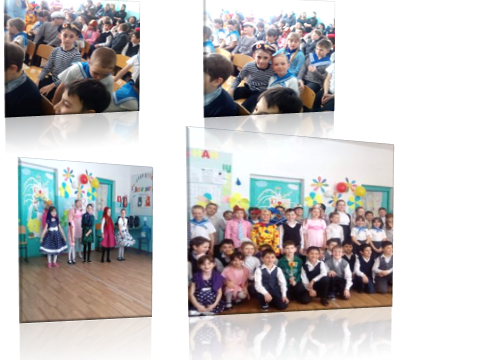 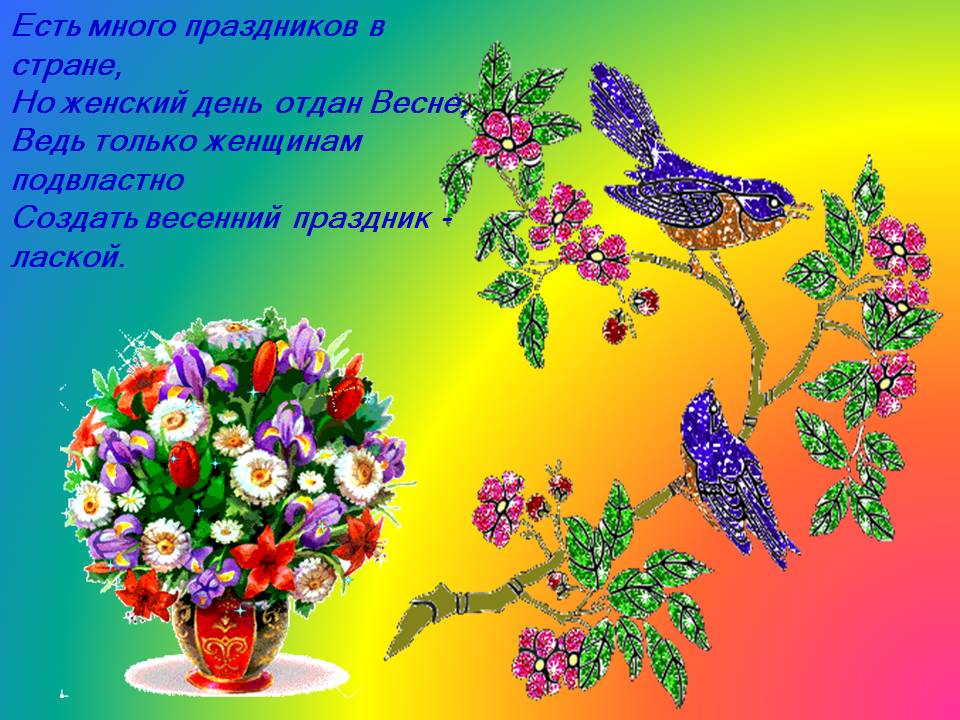 